МУНИЦИПАЛЬНОЕ БЮДЖЕТНОЕ УЧРЕЖДЕНИЕ ДОПОЛНИТЕЛЬНОГО ОБРАЗОВАНИЯ«Ермаковский центр дополнительного образования»-------------------------------------------------------------------------------------------------------------------------------------------------------------------------------------------------------662820, Красноярский край, Ермаковский район,с. Ермаковское, ул. Щетинкина, 11Тел: 8(391-38) 2-48-98, 2-12-22, электронная почта: ermcdo@mail.ru 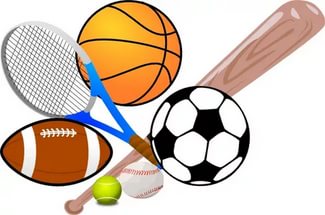 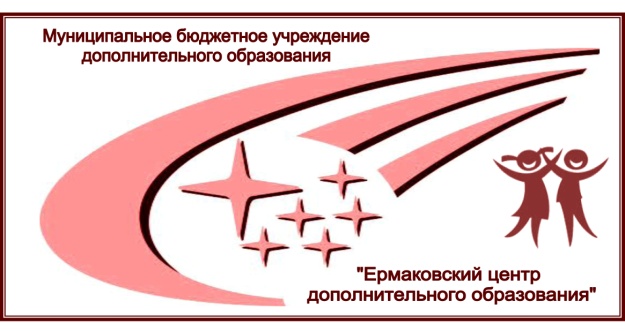 Методическая разработка проведения  районного методического объединения педагогов дополнительного образования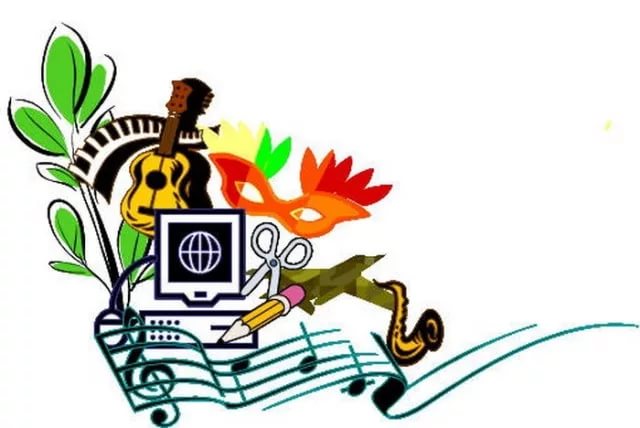 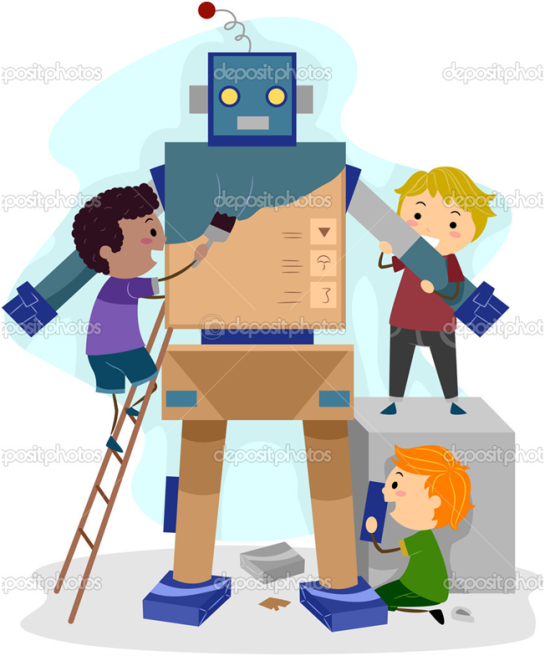 С. Ермаковское, 2019 г.Составитель: Парницкая Н.В., методист, руководитель РМО педагогов дополнительного образованияПечатается по решению методического совета МБУДО «Ермаковский центр дополнительного образования».Данная брошюра содержит методический и практический материал по проведению районного методического объединения педагогов дополнительного образования на темы: «Интеграция общего и дополнительного образования», «Педагогические приемы создания ситуации успеха».  МБУДО «Ермаковский центр дополнительного образования» 2017г.                                                                                                                   Оргпроект Методический  районный	 семинар«Интеграция общего и дополнительного образования» Районное методическое объединение педагогов дополнительного образованияДата:    20 января 2017 г.Время проведения: 09:00 – 10:30Цель:  формирование общих представлений педагогов дополнительного образования Ермаковского района  об изменениях в деятельности учреждений  дополнительного образования;формирование общих представлений внедрения ФГОС в систему дополнительного образования.Задачи: представить системный анализ литературы по интеграции общего и дополнительного образования (доклад);представить технологию работы «Шесть шляп»;организовать обсуждение проблемы интеграции общего и дополнительного образования в Ермаковском районе; разработать механизм внедрения ФГОС общего образования в учреждения дополнительного образования.Место проведения:    аудитория   2-06Ход и формы работы:ДОКЛАД Тема: «Интеграция общего и дополнительного образования»(текст для работы в группах)В Концепции модернизации российского образования, как одному из определяющих факторов развития способностей и интересов личностного, социального и профессионального самоопределения детей и молодежи - важнейшая роль отводится дополнительному образованию.Модернизация образования предполагает интеграцию общеобразовательных организаций (ОУ) и учреждений дополнительного образования (УДОД) в единое образовательное пространство, где каждое учреждение, являясь уникальным по своим целям, содержанию, методам и приемам деятельности, дополняет другие, вносит свой вклад в развитие личности ребенка.Интеграция общего и дополнительного образования в рамках внедрения ФГОС - масштабный проект сегодняшнего дня.При этом в педагогической практике нам знакомо понятие «интегрированные уроки и занятия». А понятие ИНТЕГРАЦИЯ ОУ и ОУДОД все еще является понятием размытым. Это могут быть как перечни общих дел и совместных мероприятий, так и сложные системы взаимодействия на уровне образовательного процесса.В соответствии с требованиями Федерального государственного образовательного стандарта общего образования (далее - ФГОС) внеурочная деятельность в школе является одним из компонентов основной образовательной программы, обеспечивающим достижение планируемых личностных и метапредметных результатов; а также тесно связана с дополнительным образованием в части создания условий для многогранного развития и социализации каждого обучающегося в свободное от учёбы время.Цели дополнительного образования в рамках ФГОС направлены на реализацию внеурочных индивидуальных интересов и образовательных потребностей каждого школьника, предоставление возможностей выстраивания собственной, индивидуальной образовательной траектории. Реализация таких возможностей увеличивается при объединении образовательных ресурсов школы и учреждений дополнительного образования .Развитие дополнительного образования в школах педагоги, как правило, воспринимают с энтузиазмом, но часто видят его в старой оптике: как традиционную «кружковую работу». Поэтому дополнительное образование нередко обособляется в блоке дополнительного образования общеобразовательного учреждения, превращаясь в школьный «анклав».Вместе с тем, очевидно, что качество школьного образования зависит от качества, достигнутого в каждом из его компонентов, и качества их взаимосвязи.Интеграция основных и дополнительных общеобразовательных программ как тенденция развития современной системы образования нашла отражение в Федеральном государственном образовательном стандарте начального общего образования в положениях (ст. 19.3), предусматривающем, в частности, включение внеурочной деятельности в основную образовательную программу, и требующем включения состава и структуры направлений внеурочной деятельности по классам (годам обучения) в учебный план. Аналогичное требование содержится в проекте Федерального государственного образовательного стандарта основного общего образования (п. 19.4).Внеурочная деятельность организуется по направлениям развития личности (спортивно- оздоровительное, духовно-нравственное, социальное, общеинтеллектуальное, общекультурное) в таких формах как экскурсии, кружки, секции, круглые столы, конференции, диспуты, школьные научные общества, олимпиады, соревнования, поисковые и научные исследования, общественно полезные практики и т. д. Время, отводимое на внеурочную деятельность, составляет в начальной школе до 1350 часов, в основной школе (в соответствии с проектом стандарта) - 1750 часов. По мнению разработчиков стандартов, внеурочная деятельность в среднесрочной перспективе обязательно появится в учебном плане всех ступеней общего образования.Анализ развития способов реализации дополнительных общеобразовательных программ показывает, что сегодня в общеобразовательном учреждении существуют следующие основные модели его организации.Первая модель характеризуется случайным набором кружков, секций, клубов, работа которых не всегда сочетается друг с другом. Внеурочная работа в общеобразовательном учреждении полностью зависит от имеющихся кадровых и материальных возможностей; стратегические линии развития дополнительного образования не прорабатываются.К сожалению, пока это наиболее распространенная модель. Но даже и такой вариант дополнительного образования в общеобразовательном учреждении имеет определенный смысл, поскольку способствует занятости детей и определению спектра их внеурочных интересов.Вторая модель отличается внутренней организованностью каждой из имеющихся в школе структур дополнительного образования, хотя как единая система оно еще не функционирует. Тем не менее, в таких моделях встречаются оригинальные формы работы, объединяющие как детей, так и детей, и взрослых (ассоциации, творческие лаборатории, научные общества учащихся и т. п.). В этом случае сфера дополнительного образования становится открытой зоной поиска в процессе обновления содержания основного образования, своеобразным резервом и опытной лабораторией последнего. В результате те образовательные области, которые вначале изучались в рамках дополнительных образовательных программ, затем входят в основную общеобразовательную программу образовательных учреждений.На практике уже встречаются позитивные примеры трансформации первой модели реализации дополнительных общеобразовательных программ во вторую. Так, наряду с интенсивной учебной деятельностью ведется мощная внеурочная работа. Однако секции, кружки и студии ранее не связаные друг с другом и представлявшие случайный набор внеклассных занятий, теперь наполняются новым содержанием, объединяются в единое образовательное пространство и становятся логическим продолжением учебной деятельности.Возникает вопрос: А что же может дополнительное образование дать школе (ОУ) для реализации ФГОС: - возможности интеграции, как более мобильной часть системы образования, обеспечивающей дополнительность целей, содержания, форм организации образования в соответствии с требованиями ФГОС общего образованиявозможность построения индивидуального образовательного маршрута ребенка, ориентированного на личностные и метапредметные результаты;специалистов в узких направлениях дополнительного образования детей, сферах творческой деятельности (художественной, технической, спортивной, социальной и др.);материально-техническую базу для качественной реализации программ дополнительного образования и внеурочной деятельности;открытие ресурсных центров по разным направлениям реализации ФГОС;изучение и формирование социального заказа на образование, что в свою очередь позволит выстроить индивидуальный маршрут ребенка, реализовать личностные результаты образования;методическую поддержку процессов интеграции программ общего и дополнительного образования, реализации индивидуальных маршрутов, достижения метапредметных и личностных результатов и др.;уникальные педагогические технологии развития творческих способностей, профильного образования и др.;возможности поддержки разных одаренных детей и других особых категорий детей (трудных, с ограниченными возможностями здоровья);возможности работы в социуме, социального творчества детей;организацию каникулярного времени детей;возможности духовно-нравственного воспитания, формирования здорового образа жизни, детского самоуправления, коррекционной работы, профилактики негативных явлений среды и др.В данном случае основной функцией дополнительного образования является создание эффективной образовательной среды, расширение возможностей базового образования, усиление вариативной составляющей общего образования, помощь в профессиональном самоопределении обучающихся, расширение предметных областей и форм организации образовательной деятельности, предоставление разнообразного спектра дополнительных образовательных услуг.Чтобы встроиться в новую систему отношений, соответствовать новым требованиям стандарта, конечно и в самом дополнительном образовании должны, произойти существенные изменения. В системе дополнительного образования необходимо создать следующие новые условия:широкое обсуждение ФГОС общего образования в коллективах УДО, поиск вариантов включения УДО в его реализацию, поиск новых возможностей обеспечения преемственности образования, усиления личностной ориентации, комплексности, творческой, практической и социальной составляющих содержания общего образования в условиях перехода к непрерывной системе образования, соответствующей новым ожиданиям заказчиков образованию;организация системы повышения квалификации руководителей и педагогических работников УДО в вопросах реализации ФГОС нового поколения: разработка программ* проведение семинаров, мастер-классов и т.п.;развитие процессов интеграции с общим образованием, сетевого взаимодействия, разработка новых механизмов, процедур, технологий взаимодействия общего и дополнительного образования в условиях реализации ФГОС общего образования (интегрированных образовательных программ, программ внеурочной деятельности, совместных проектов, форм сотрудничества и др.);совершенствование нормативно-правовой базы реализации ФГОС общего образования в части взаимодействия общего и дополнительного образования (положений, инструкций, договоров, локальных актов и т.д.), в т.ч. с учетом повышения оплаты труда работников обра зования;- новые требования к программам дополнительного образования в соответствии с требованиями ФГОС нового поколения, особое внимание интегрированным программам, ориентированным на получение предметных, метапредметных и личностных и результатов, программам дистанционного обучения и др.повышение качества дополнительного образования, внедрение системы менеджмента качества, больше внимания качеству процессов, мониторингу результатов;создание новых условий для построения индивидуальных образовательных маршрутов обучающихся, получения ими личностных и метапредметных результатов, формирования универсальных учебных действий;изменение позиции педагога дополнительного образования и школьного учителя в вопросах построения образовательного процесса, больше внимания технологиям интеграции;обеспечение большей гласности и открытости в системе дополнительного образования детей;- развитие маркетинговой деятельности - изучение социального заказа на дополнительное образование, механизмов формирования заказа, рекламы деятельности, разработка предложений и т.д.;Описание технологии «Шесть шляп мышления»Автор данной технологии Эдвард де БОНО – британский психолог. Данная технология появилась как одна из разновидностей метода мозгового штурма.  На наше мышление оказывают влияние разные факторы: эмоции, растерянность, путаница, голые цифры. Чаще всего мы видим ситуацию с одной стороны (однобоко). Для того чтобы ситуация стала видна с разных сторон, Эдвард де БОНО предложил надевать разные шляпы. Одевая шляпу определенного цвета, человек должен рассматривать ситуацию строго под определенным углом и никак иначе. Подобное деление делает мышление более сосредоточенным и устойчивым, учит нас оперировать различными его сторонами. Белая шляпа – имеющиеся в нашем распоряжении данные: факты и цифры. Понимание какой информации недостает, где её можно найти, как использовать известные данные.Красная шляпа -  эмоции, чувства и интуиция. Эмоциональный фон отношения к проблеме, информации. Причины такого отношения. Важно постараться понять ответы других людей, , движущие силы принятия данных решений.Черная шляпа – пессимист. Информация и решения по проблеме оцениваются на предмет возможных рисков в будущем, развития трудных и непредвиденных ситуаций. Найти в идее слабые места и обратить на них внимание. Желтая шляпа – противоположность черной. Оптимистический, позитивный  взгляд на проблему. Выделить сильные стороны и преимущества каждого решения. Зеленая шляпа – творчество, поиск необычных путей решения проблемы. Оценок предыдущим решениям не происходит, нужно предложить свое, любыми доступными способами.Синяя шляпа – управление реализацией предложенных идей, проводит анализ всех предложений и подводит итог работы.Для удобства организации мыследеятельности на нашем семинаре мы будем использовать данный метод. Мы разделимся на группы по цвету шляп. В каждой группе будет свой игротехник, его задача – организовать обсуждение в группе и четко удерживать рамки тематики и способа обсуждения.При входе в аудиторию каждый из вас получил шляпу определенного цвета. Сейчас мы разделимся в группы каждый к своему игротехнику.Задание для работы в группах.Каждая группа в течение 20 минут обсуждает установочный доклад, проблему внедрения ФГОС и интеграции общего и дополнительного образования в Ермаковском районе. Необходимо приготовить докладчика от группы с конкретными предложениями по изменению практики учреждений дополнительного образования в рамках данной темы.                                                                                                                   Оргпроект Методический  районный	 семинар«Педагогические приёмы создания ситуации успеха» Районное методическое объединение педагогов дополнительного образованияДата:    29 марта 2017 г.Время проведения: 09:00 – 10:30Цель:  содействие формированию у педагогов  потребности использования  в своей работе принципа «Успех порождает успех», как одного из условий создания здоровьесберегающей среды.Задачи: Содействовать повышению профессиональной компетентности педагогов.Систематизировать приемы и методы создания  ситуации успеха  на занятии.Проанализировать методы и приёмы создания ситуации успеха.Создать банк данных по проблеме.Место проведения:    аудитория   2-06Ход и формы работы:Семинар - практикум для педагогов дополнительного образованияТема: «Педагогические приёмы создания ситуации успеха»Цель: содействие формированию у педагогов  потребности использования  в своей работе принципа «Успех порождает успех», как одного из условий создания здоровьесберегающей среды.Задачи:Содействовать повышению профессиональной компетентности педагогов.Систематизировать приемы и методы создания  ситуации успеха  на занятии.Проанализировать методы и приёмы создания ситуации успеха.Создать банк данных по проблеме.Добрый день, уважаемые коллеги!	Мне очень приятно видеть вас сегодня на нашем мини-семинаре, я надеюсь на ваше сотрудничество и активную интеллектуальную деятельность. И начать нашу встречу я хочу с проведения игры «Комплименты».	Каждому человеку приятно получать комплименты в свой адрес. Но нужно не только получать комплименты, но и уметь их возвращать. И сейчас мы с вами поиграем в игру “Комплименты”. Игра “Комплименты”Каждый человек должен сделать комплимент соседу слева.Обязательные условия. Обращение по имени. Сказанное должно быть приятно не говорящему, а слушающему. Тот, кому предназначался комплимент должен выразить слова благодарности и вернуть комплимент, начиная со слов: “А вы сегодня очень…” или “А у вас сегодня …”. Рефлексия.Что вам больше понравилось – говорить комплименты или получать их? Какой комплимент вам понравился больше всего? 	Сегодня мы поведем разговор о ситуации успеха, ее типах и создании ситуации успеха в практической деятельности педагога на занятии. Очень часто в нашей повседневной работе нам приходится сталкиваться с нежеланием учащихся идти не только в школу, но и в центр дополнительного образования, так же выполнять домашние задания, расширять запас своих знаний. Почему это происходит? Первоклассник приходит в школу преисполненный желания учиться, он надеется добиться признания и рассчитывает заслужить любовь и уважение со стороны учителей и одноклассников. Крушение этой надежды – самая серьезная проблема обучения. Так почему же он теряет интерес к обучению? Виноваты ли в этом образовательные учреждения и методы обучения? Какую роль играет при этом педагог? Может ли педагог сформировать интерес у обучающихся к учебному процессу и при помощи чего? Педагог должен создать источник внутренних сил ребенка, рождающий энергию для преодоления трудностей, желания учиться. Педагог должен создать такие условия, в которых ребенок испытывал бы уверенность в себе и внутреннее удовлетворение; он должен помнить, что ребенку необходимо помогать добиваться успеха в учебной деятельности. А для этого нужно создавать ситуацию успеха.	Что же такое, с научной точки зрения, ситуация успеха?	Психологи  разделили эти два понятия, и вот что получилось :СИТУАЦИЯ- это сочетание условий, которые обеспечивают успех;УСПЕХ - это результат подобной ситуации;ОЖИДАНИЕ УСПЕХА –  стремление заслужить одобрение; стремление утвердить свое «Я», свою позицию, сделать заявку на будущее, ожидание окружающих, личности, результат деятельности личности.	В результате данное словосочетание имеет двойственное значение, а именноУСПЕХ с психологической точки зрения – это переживание состояния радости,удовлетворение от того, что результат, к которому стремилась личность в своей деятельности, либо совпал с ее ожиданиями, надеждами, либо превзошел их. С педагогической точки зрения, СИТУАЦИЯ УСПЕХА – это целенаправленное, организованное сочетание условий, с помощью которых создается возможность достижения значительных результатов в деятельности как отдельно взятой личности, так и коллектива в целом. 	Задача педагога состоит в том, чтобы дать каждому из своих воспитанников возможность пережить радость достижения, осознать свои возможности, поверить в себя.Закон успешностиУспех воспитаннику может создать педагог, который сам переживает радость успеха.Счастливого человека может воспитать только счастливый.Упражнение «Шляпа счастья» Цель: Развитие позитивного мышления педагогов.Задачи:Развитие навыков самопознания.Формирование навыков позитивного восприятия мира. Развитие позитивной «Я – концепции».Развитие навыков эмоциональной саморегуляции.Материалы и оборудование: Шляпа счастья (игровой элемент), карточки с ситуациями.Инструкция:«Я хочу предложить вам поиграть в игру, которая называется «Калоши счастья». У Ганса Христиана  Андерсена есть сказка с таким названием. Согласно этой сказке камеристке фее счастья  подарили на день рождения калоши счастья, которые она решила отдать людям, чтобы они помогли им стать счастливее. Человек, который надевал эти калоши, становился самым счастливым человеком. Калоши исполняли все его желания, он мог перенестись в любое время или эпоху. Итак, я предлагаю Вам обуть эти калоши и стать счастливым человеком. Я также буду зачитывать вам различные ситуации, а ваша задача состоит в том, чтобы надев эти калоши найти в ситуации, предложенной Вам позитивные стороны. Другими словами, посмотреть на ситуацию глазами счастливого человека-оптимиста».Ожидаемый результат: Участники игры, надев  «калоши счастья», отвечают на предложенную ситуацию в позитивном ключе.  Тому, кто затрудняется дать позитивный ответ, остальные участники игры помогают, предлагая свои варианты. Участники получают эмоциональную разрядку и позитивный настрой. Оказывается, уважаемые педагоги, почувствовать себя счастливым возможно в любой ситуации, при этом достаточно лишь найти правильный способ.Ситуации для игры «Шляпа счастья»Директор  отчитал Вас за плохо выполненную работу.С Вас сняли часовую нагрузку, и оставили минимум.На работе задержали зарплату.По дороге на работу Вы сломали каблук.Большинство Ваших воспитанников написали итоговую работу очень слабо.Вы внезапно заболели.Вас бросил муж.Вы попали под сокращение.Перенесли сроки прохождения аттестации на более ранние.	Вы переехали в новый дом, дальше от места вашей работы.Не утвердили образовательную программу.Как создать на занятии ситуацию успеха?	Основная парадигма в работе педагога дополнительного образования «Дать каждому ребенку шанс проявить себя».	Для реализации основной цели своего педагогического творчества педагог большое внимание уделяет созданию ситуации успеха на занятии.Я Вам предлагаю рассмотреть типы ситуаций успеха.Выделяют несколько основных типов ситуаций успехов:1. Неожиданная радость.2. Общая радость.3. Радость познания.4. Мнимый успех.Сейчас я предлагаю вашему вниманию рассмотреть подробно типы ситуаций успеха и попробовать привести примеры из собственного опыта….1 тип «Неожиданная радость» – это чувство удовлетворения оттого, что результаты деятельности ребёнка превзошли все его ожидания. С педагогической точки зрения, неожиданная радость – это результат продуманной, подготовленной деятельности педагога. "Неожиданная радость» типична для детей с традиционно заниженной самооценкой.	 Вот вашему вниманию, предлагаются педагогические приёмы «Неожиданной радости»1. Приём «Эмоциональные поглаживания»	Педагог на занятии хвалит детей: «Вы у меня молодцы», «Умницы», «Я горжусь вами».Виды похвалы могут быть разнообразными: одобрение, устная и письменная благодарность, награда, ответственное поручение, проявление доверия и восхищения, заботы и внимания, прощение за проступок. 	Похвала требует определенных условий ее применения, иначе может оказаться "медвежьей услугой" или быть непедагогичной. При проявлении похвалы необходимо придерживаться следующих правил:Хвалить следует за приложенные усилия, а не за то, что дано человеку от природы. Незаслуженная похвала вызывает зависть товарищей и настраивает их против педагога.Не следует при детях хвалить ребёнка за то, что не поддерживается группой, даже если это совершенно правильное, с точки зрения педагога, поведение. Такая похвала порождает уже не зависть, а агрессию. Так, если только один воспитанник из группы подготовился к занятию, похвала в его адрес, как правило, противопоставляет его группе, хотя он, конечно же, ни в чем не виноват. В этом случае лучше похвалить его наедине.В каждой группе всегда есть неформальная иерархия, одни считаются более заслуживающими похвалы, чем другие. Настойчиво хвалить того, кого не любят в классе – дело довольно опасное для них же и для отношения группы к педагогу. Это не значит, что их нельзя хвалить. Как раз их нужно поддерживать, но мотивированно, постепенно меняя отношение к ним группы, обращая ее внимание на те или иные успехи не столь популярных одногруппников. Дети очень охотно и преувеличенно приписывают педагогам "любимчиков", и у педагогов действительно есть более приятные для них воспитанники, но хвалить их нужно с учетом подходящего, адекватного для похвалы момента.2.Прием «Лестница» Речь идет о ситуациях, когда педагог ведет воспитанника вверх поступательно.Алгоритм:1 шаг: Психологическая атака. Суть  - переломить состояние психологического напряжения. Создание условий для вхождения в эмоциональный контакт.2 шаг: Эмоциональная блокировка. Суть  - заблокировать состояние обиды, разочарования, потери веры в свои силы. Главное – помочь ребёнку найти причину с позиции: “неуспех – случаен, успех – закономерен”, переориентировать с пессимистической оценки событий на оптимистическую. 3. Прием «Даю шанс»	Подготовленные ситуации, при которых ребенок получает возможность неожиданно раскрыть для самого себя собственные возможности.4. Прием «Умышленная ошибка»	Можно применять с учетом возраста только на известном учащимся материале, который используется в доказательстве в качестве опорного знания.5. Прием  «Авансирование»	Речь идет о тех случаях, когда педагог заранее предупреждает ребёнка о самостоятельной итоговой работе, о предстоящей проверке знаний. Предупреждает не просто так. Иначе это  - упреждающий контроль. Смысл  - в предварительном обсуждении того, что должен будет ребенок сделать: посмотреть план, прослушать первый вариант предстоящего ответа, вместе с педагогом подобрать литературу к выступлению и т.п. Чем-то это напоминает репетицию предстоящего действия.6. Прием  «Холодный душ»	На занятии у способных воспитанников можно наблюдать, что периоды подъема могут сменяться расслаблением. Такие дети очень эмоциональны, активно реагируют на успехи и неудачи. Оценки переживают бурно. Их ахиллесова пята – быстрое привыкание к успеху, девальвация радости, превращение уверенности в самоуверенность. Для них «Холодный душ» может быть полезен.2 тип «Общая радость» – это, прежде всего, эмоциональный отклик окружающих на успех члена своего коллектива.Она может быть подготовленной педагогом или спонтанной, заметной или незаметной.Радость тогда в радость, когда к ней нет привыкания, когда она доказывает рост ребенка. Прием “Следуй за нами”Смысл  - разбудить дремлющую мысль воспитанника. Реакция окружающих будет служить для него одновременно и сигналом пробуждения, и стимулом, и результатом усилий.Алгоритм:1 шаг: диагностика интеллектуального фона. Пробуждение ума, когда ребенку хочется догнать ушедших вперед воспитанников.2 шаг: выбор интеллектуального спонсора. Проще, прикрепить сильного воспитанника. Для этого нужен взаимный интерес, чтобы ребёнок не испытывал свою унизительную слабость перед другими детьми, у него существовал аванс доверия.3 шаг: фиксация результата и его оценка. Необходимо, чтобы доброе дело не осталось вне поля зрения детского коллектива, получило бы его поддержку и самое главное – желание повторить, развить его.Прием “Эмоциональный всплеск”Главная роль отведена педагогу. Его слова, эмоциональный всплеск его стремления помочь ребенку, создать ситуацию успеха. Прием “Обмен ролями”Обмен ролями дает возможность высветить скрытый до сих пор потенциал интеллектуальных эмоционально-волевых возможностей учащихся, превращаясь из формы деловой игры в прием создания ситуации успеха.Прием “Заражение” Педзаражение построено на точном расчете, в котором главное – выбор источника интеллектуального заражения. “Заразить” коллектив интеллектуальной радостью можно в том случае, если успех отдельного воспитанника станет стимулом для успеха других, перерастет в успех многих, а осознание этого успеха вызовет радость всех.3 Тип «Радость познания» - суть данного типа успеха состоит в том, чтобы создать условия, при которых ребенок, выполняя задание, неожиданно для себя пришел к выводу, раскрывающему неизвестные для него ранее возможности. Заслуга педагога будет состоять в том, чтобы не только заметить это личное "открытие”, но и всячески поддержать ребенка, поставить перед ним новые, более серьезные задачи, вдохновить на их решение.прием “Эврика”Суть  - создать условия, при которых ребенок, выполняя задание, неожиданно для себя пришел к выводу, раскрывающему неизвестные для него ранее возможности. Заслуга педагога в том, чтобы не только заметить это личное “открытие”, но и всячески поддержать ребенка, поставить перед ним новые задачи. Нужно помнить, что:успех открытия надо долго и терпеливо готовить, открывая ребенку связи между тем, что он достиг, и тем, что ему пока достичь не удается;ребенку следует постоянно внушать, что он может достичь недоступного, что в нем хватит сил, ума. Нужны внушение, поддержка, установка на завтрашнюю радость;ребенок должен быть убежден, что успехом он обязан, прежде всего, самому себе.прием «Линия горизонта»Если педагог подводит детей к тому рубежу, у которого они могут сделать самостоятельный вывод и испытать радость от подобного “озарения”, значит, он создал ситуацию, в которой даже интеллектуально пассивный ребёнок может почувствовать себя творческой личностью. «Мнимый успех» - удовлетворенность воспитанников  невысокими достижениями при объективной возможности иметь более высокие успехи.Задачи педагога - преодоление ситуаций мнимого успеха путем создания таких условий, при которых ребёнок сможет повысить свои достижения.Решение ситуацииВоспитанник, явно демонстрируя свое плохое отношение к кому-либо из одногруппников, говорит: «Я не хочу выполнять задание вместе с ним». Что Вы будете делать (как поступите, что скажете и др.) в данной ситуации и почему? В этом случае неправильным отношением педагога будут следующие действия и ответы: «Ну и что?», «Никуда не денешься, все равно придется», «Это глупо с твоей стороны», «Но он тоже не захочет после этого выполнять задание с тобой» и т.п.  «У меня такого не бывает», «Это сильно общее описание, оно не позволяет дать конкретный ответ…» и т.п.  «Я все же прошу тебя приступить к выполнению задания!». Наиболее правильным будет считаться ответ «Вместе вы сможете хорошо справиться с предложенным заданием». «Я постараюсь выяснить, почему ребёнок не хочет работать вместе с одногруппником и по возможности устранить причину негативного отношения. Я также объясню воспитаннику, почему я считаю важной совместную работу над выполнением задания в предложенной паре. При выяснении причины возможна замена состава мини-групп для совместного выполнения заданий. В этом случае удастся избежать конфликтной ситуации и предупредить возможность её появления в будущем».	Как влияет ситуация успеха на деятельность и состояние ребёнка?Выслушиваются ответы педагогов.внушает ребёнку уверенность в собственных силах;появляется желание вновь достигнуть хороших результатов;создаёт ощущение внутреннего благополучия;происходит переоценка своих возможностей.	Каковы последствия создания ситуации успеха?Педагогу следует помнить о том, что:Успех, доставшийся ценой небольших усилий, может привести к  завышенной оценке своих возможностей.За сильным переживанием какой-либо эмоции обязательно следует расслабление: если в этот период ребёнку предложить какую-либо работу, то она будет выполнена менее успешно.Ребёнка можно травмировать, если результат, важный и значимый для него не будет адекватно оценен другими людьми («Пятёрка по рисованию? Лучше бы по чтению получил…»). Постоянное обеспечение успешности учения  может сформировать не активное, а привычное отношение к образовательной деятельности.Постоянное ожидание положительного результата чревато развитием неспособности к преодолению трудностей, отказом от действий в сложных учебных и жизненных ситуациях.Рекомендации «Успешного воспитания»	Внушить ребенку веру в себя - залог успешного воспитания. Мы должны правильно формулировать свои фразы и замечания, и грамотно разговаривать с воспитанниками. Я предлагаю вам варианты фраз с неправильной формулировкой, ваша задача напротив каждой фразы предложить правильный вариант ответа, а потом мы с вами сравним, что у нас получилось.Только тогда вы будете хорошим педагогом, а ваш воспитанник - успешным, когда в общении с детьми на занятиях и вне их вы будете ориентироваться на позитивные качества личности!Для того чтобы воспользоваться методами и приёмами успешного проведения занятия, мы с вами, уважаемые педагоги,  создадим  «Банк данных».Педагоги записывают все приёмы и методы, необходимые для проведения занятия.«Необычная декламация»Наша Таня громко плачет,Уронила в речку мячик.Тише, Танечка, не плач!Не утонет в речке мяч.Продекламировать с условием, что:- вас обидели и вы готовы всем жаловаться,- вы вот-вот расплачетесь,- вы получили выигрыш в размере 1000000 рублей,- вы очень рассержены на обучающегося и делаете ему выговор,- вас сегодня ожидает переезд на новую квартиру,- вам дали внеплановый выходной,- вам дали премию,- вас попросили отработать внеурочно в выходной день,- у вас полный рот печенья,- у вас болит зуб,- вы победили во всероссийском конкурсе с обучающимися.Форма листа регистрации на РМО.Районное методическое объединение педагогов дополнительного образованияТема: «Педагогические приёмы создания ситуации успеха» Дата:  29.03.2017 г.Методические рекомендации«Педагогические приёмы создания ситуации успеха»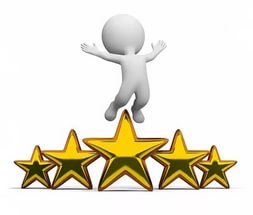 СИТУАЦИЯ УСПЕХА – это целенаправленное, организованное сочетание условий, с помощью которых создается возможность достижения значительных результатов в деятельности как отдельно взятой личности, так и коллектива в целом. 	Задача педагога состоит в том, чтобы дать каждому из своих воспитанников возможность пережить радость достижения, осознать свои возможности, поверить в себя.Закон успешностиУспех воспитаннику может создать педагог, который сам переживает радость успеха.Счастливого человека может воспитать только счастливый.Выделяют 3 основных типа ситуаций успеха:Неожиданная радость.Общая радость. Радость познания.Неожиданная радость. Неожиданная радость – это чувство удовлетворения от того, что результаты деятельности ученика превзошли его ожидания. С педагогической точки зрения, как считает А. Белкин, неожиданная радость – это результат продуманной, подготовленной деятельности педагога. педагог должен осознавать свою сопричастность к успеху, осмысливать творческое начало в своей деятельности, должен быть убежден в правильности применяемых методов. Трудно говорить о каких-то специальных приемах создания неожиданной радости. Но что-то общее все-таки существует. Можно выявить определенные закономерности, разработать своеобразные алгоритм педагогических действий.Рассмотрим некоторые приемы “неожиданной” радости:прием “Лестница” Речь идет о ситуациях, когда учитель ведет воспитанника поступательно вверх, поднимаясь с ним по ступеням знаний, психологического самоопределения, обретения веры в себя и окружающих.Алгоритм:1 шаг: Психологическая атака. Суть состоит в том, чтобы переломить состояние психологического напряжения. Создание условий для вхождения в эмоциональный контакт.2 шаг: Эмоциональная блокировка. Суть состоит в том, чтобы локализовать, заблокировать состояние обиды, разочарования, потери веры в свои силы.Самое главное – помочь ребенку переосмыслить свой неуспех, найти его причину с позиции: “неуспех – случаен, успех – закономерен.” Важно переориентировать с пессимистической оценки событий на оптимистическую. 3 шаг: Выбор главного направления. Необходимо установить не только очаг психологического напряжения личности, но и определить пути его нейтрализации.4 шаг: Выбор разных возможностей. Необходимо создать условия, при которых ученик, для которого создается ситуация успеха, имел примерно равные возможности проявить себя по сравнению с одноклассниками.5 шаг: Неожиданное сравнение. Может сработать единожды.6 шаг: Стабилизация. Суть заключена в том, что приятная для отдельного учащегося общая реакция удивления для отдельного ребенка не оказалась единственной, чтобы неожиданная радость трансформировалась в сбывшуюся.В педагогическом алгоритме ценность состоит не только в соблюдении последовательности всех операций, но и в постоянному подтверждению ее сомнению и стремлению нарушить сложившийся порядок, искать новые пути, новые сочетания действий.прием « Даю шанс»Подготовленные педагогические ситуации, при которых ребенок получает возможность неожиданно раскрыть для самого себя собственные возможности. Подобные ситуации учитель может и не готовить специально, но его воспитательный дар проявится в том, что он этот момент не упустит, правильно его оценит, сумеет его материализовать.прием “Исповедь” или “Когда педагог плачет”.Этот прием можно применять в тех случаях, когда есть надежда, что искренне обращение педагога к лучшим чувствам детей получит понимание, породит ответный оклик. Как его применять – дело техники опыта, интуиции и культуры педагога. Здесь надо все точно просчитать, правильно спрогнозировать возможные реакции. Этот прием рекомендуется применять в том случаях, когда есть надежда, что искренне обращение учителя к лучшим чувствам детей получит понимание.Общая радость. 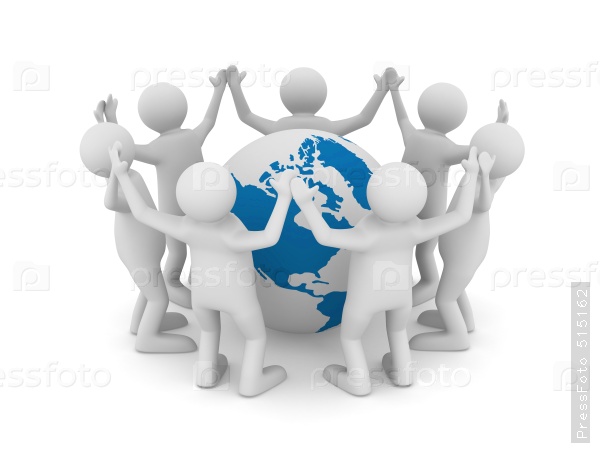 Общая радость состоит в том, что бы ученик достиг нужной для себя реакции коллектива. Она может быть подготовленной учителем или спонтанной, заметной или незаметной. Общей радостью считают только те реакции коллектива, которые дают возможность ребенку почувствовать себя удовлетворенным, стимулируют его усилия. Общая радость – это прежде всего эмоциональный отклик окружающих на успех члена своего коллектива. Радость тогда в радость, когда она воспринимается с остротой новизны, когда к ней нет привыкания, когда она доказывает рост ребенка, его прорыв к лучшему. Раскроем приемы, с помощью которых можно создать ситуацию успеха, вызывающую общую радость.прием “Следуй за нами”.Смысл состоит в том, чтобы разбудить дремлющую мысль ученика, дать ему возможность обрести радость признания в себе интеллектуальных сил. Реакция окружающих будет служить для него одновременно и сигналом пробуждения, и стимулом познания, и результатом усилий.Алгоритм:1 шаг: диагностика интеллектуального фона. Пробуждение ума, когда ребенку хочется догнать ушедших вперед одноклассников.2 шаг: выбор интеллектуального спонсора. Проще, прикрепить сильного ученика. Для этого нужны побудительные мотивы, нужен взаимный интерес. Наиболее эффективный путь – привлечь к интеллектуальному спонсорству старшеклассника. Это дает много преимуществ.3 шаг: фиксация результата и его оценка. Необходимо, чтобы доброе дело не осталось вне поля зрения детского коллектива, получило бы его поддержку и самое главное – желание повторить, развить его.Наиболее эффективный путь – привлечь к интеллектуальному спонсорству старшеклассника. Это дает много преимуществ. Здесь и реализация чувств « старшего», и осознание собственного интеллектуального «Я». В тоже время слабому ученику лестно принимать помощь старшего, чувствовать его внимание. Он не испытывает свою унизительную слабость перед одноклассниками, у него существует аванс доверия к возможностям своего спонсора.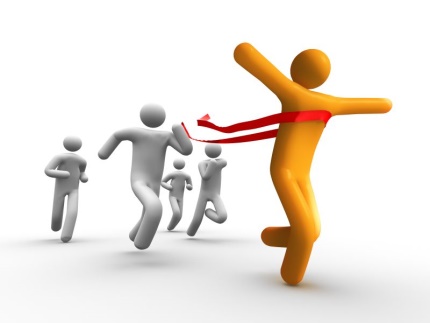  прием “Эмоциональный всплеск” или “Ты так высоко взлетел”.Главная роль отведена педагогу. Слова его, безусловно, экспромт, вдохновение, настоящий эмоциональный всплеск его искреннего стремления помочь ребенку, создать ситуацию успеха. Колоссальный интеллектуальный потенциал скрывается в каждом ученике, если найти способ воспламенить этот заряд, высвободить его энергию, превратить в цепную реакцию, где пропитанное горячим чувством слово учителя рождает усилие, усилия рождают мысль, а мысль расщепляется на знание и ответное чувство признательности. В конечном итоге формируется вера в себя, вера в успех.прием “Обмен ролями” или о пользе занятий, которые ведутся неправильно.Обмен ролями дает возможность высветить скрытый до сих пор потенциал интеллектуальных эмоционально-волевых возможностей учащихся. Они как бы создают важный прецедент на будущее, разбиваясь на отдельные самостоятельные акты “обмена ролями”, превращаясь из формы деловой игры в специфический прием создания ситуации успеха. Девиз этого приема: “Чем ярче личность, тем ярче коллектив”прием “Заражение” или “Где это видано, где это слыхано”.В педагогике заражение может быть очень эффективным средством оздоровления атмосферы коллектива, источником успеха и общей радости. Педагогическое заражение построено на точном расчете, в котором главное – выбор гносионосителя, то есть мощного источника интеллектуального заражения. “Заразить” коллектив интеллектуальной радостью можно в том случае, если успех отдельного школьника станет стимулом для успеха других, перерастет в успех многих, а осознание этого успеха вызовет радость всех.Механизм заражения.1 шаг: позитивное единство эмоционального и интеллектуального фона коллектива.2 шаг: выбор гносионосителя.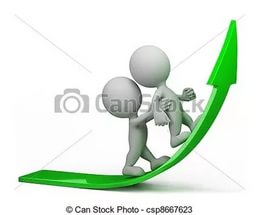 3 шаг: создание ситуации состязательности и педагогически целесообразного соперничества.4 шаг: выбор адекватных стимулов состязания “заражения”. Механизм “заражения” построен на передаче настроения от одной микрогруппы к другой. Роль гносионосителя заключается в материализации этих настроений, в их оформлении. В результате повышается интеллектуальный фон коллектива, проявляется феномен сопереживания. Вырастает самоуважение коллектива в целом. Именно в этом феномене и заключается глубокий смысл “общей радости”.Общая радость не представляет собой однородного целого, она всегда отражает сумму успехов нескольких микрогрупп школьников. Ее осознание, переживание определяется ролью этих микрогрупп. Главное в том, чтобы в достижениях школьника окружающие видели результаты своего труда, а сам ребенок понимал, что его радость – это радость поддержки, радость состояния “своего среди своих”.Радость познания. Нужно вспомнить о мотивах – внутреннего побудителя к деятельности, отражающего потребности личности. Выделяют пять основных мотивов учения.Непосредственно побуждающие – наименее социально значимые, связанные с удовлетворением сиюминутных потребностей (стремление получить отметку).Перспективно побуждающие – более социально значимые, связанные с удовлетворением широких, длительных по времени потребностей (получить образование)Моральные мотивы – социально значимые, связанные с пониманием учебы, как нравственного долга человека перед обществом, семьей.Мотивы общения – социально значимые, связанные с потребностью быть в коллективе.Все эти мотивы важно учитывать, использовать, развивать. Но нет более ценных мотивов для учебы, чем интеллектуальные, в основе которых лежит потребность познавать мир, когда важен не столько результат, сколько процесс познания. Радость учебного процесса и радость познания тесно связаны друг с другом, но это не одно и тоже.Учебный труд может доставлять радость не столько от познания нового, сколько от других факторов. Радость познания по своей сути альтруистична. Познание опирается на самообразование, на самопознание. Радость познания не может вырасти на пустом месте, не может родиться без серьезных причин. Ее главное условие – общение.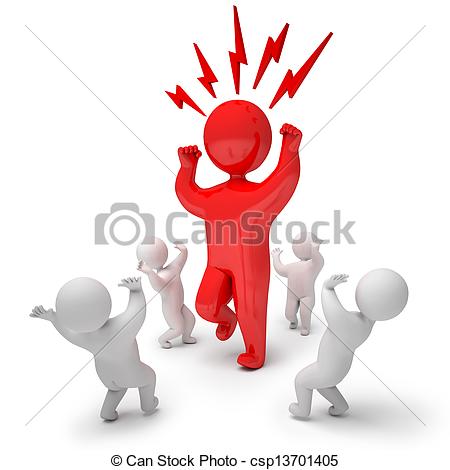 Выращивание познавательного интереса и есть предмет заботы учителя, формирующего радость познания.прием “Эврика”.Суть состоит в том, чтобы создать условия, при которых ребенок, выполняя учебное задание, неожиданно для себя пришел к выводу, раскрывающему неизвестные для него ранее возможности. Он должен получить интересный результат, открывший перспективу познания. Заслуга учителя будет состоять в том, чтобы не только заметить это личное “открытие”, но и всячески поддержать ребенка, поставить перед ним новые, более серьезные задачи, вдохновить на их решение. Нужно помнить, что:успех открытия надо долго и терпеливо готовить, открывая ребенку возможные связи, отношения между тем, что он достиг, и тем, что ему пока достичь не удается;ребенку следует постоянно внушать, что он может достичь недоступного, что в нем хватит сил, ума. Нужно внушение, поддержка, установка на завтрашнюю радость;ребенок должен быть убежден, что успехом он обязан, прежде всего, самому себе.прием « Линия горизонта»Однажды открыв для себя увлекательность поиска, погружения в мир неведомого, школьник может уже постоянно стремиться к поиску, не считаясь с трудностями, неудачами. У него будет формироваться уважительное отношение к возможностям человеческого разума. Если учитель делает учеников свидетелями своих раздумий, если он показывает движение своих мыслей в решении каких-то поставленных проблем, если он подводит ученика к тому рубежу, у которого они могут сделать самостоятельный вывод и испытать радость от подобного “озарения”, значит, он создал ситуацию, в которой даже интеллектуально пассивный ученик может почувствовать себя творческой личностью. Важно искать новые пути, пускай неожиданные, противоречивые на первый взгляд.Некоторые приемы создания ситуации успеха:Похвала. Страшна ли она? Мы с вами знаем, каков преобладающий тон школьных отношений. Очень плохо, если ребенок слышит из уст учителя «тупица»,  «разгильдяй» и тому подобные определения. Они ложатся на сознание и душу ребенка чугунной гирей, унижая его человеческое достоинство. Внушить ребенку веру в себя, прикоснуться рукой к его плечу, отдать ему свое сердце, открытое для добра и сочувствия, - в этом залог успешного воспитания.Эмоциональное поглаживание. Учитель с легкостью раздает комплименты. За один урок говорит раз двадцать «молодец», тридцать раз – «умница» и раз десять «Ребята, я вами горжусь!» Похвала тогда ценится, когда ее трудно заслужить. Так подсказывает здравый житейский смысл: «молодец», «умница» - это что: только похвала? А может быть это констатация факта? Может быть, ребенок потому и старается, что поверил учителю и стал принимать его реплики как само собой разумеющуюся оценку? Да, «я молодец», да, «я умница».  Я заслужил эти слова, и все время буду доказывать, что я «молодец»! Может быть, такова логика школьника, которому именно этих слов в жизни и не хватает Авансирование. Речь идет о тех случаях, когда учитель заранее предупреждает школьника о самостоятельной или контрольной работе, о предстоящей проверке знаний. Предупреждает не просто так. Иначе этот прием можно было бы обозначить как упреждающий контроль. Смысл авансирования в предварительном обсуждении того, что должен будет ребенок сделать: посмотреть план сочинения, прослушать первый вариант предстоящего ответа, вместе с учителем подобрать литературу к выступлению и т.п. Чем-то это напоминает репетиции. Предстоящего действия. Сомневающимся в себе такая подготовка создает психологическую установку на успех, дает уверенность в силах. Холодный душ. На уроке у способных учеников можно наблюдать, что периоды подъема, взлета могут сменяться расслаблением; добросовестное отношение к своим обязанностям иногда «пробуксовывает». Такие ученики очень эмоциональны, активно реагируют на успехи и неудачи. Оценки переживают бурно. Как правило, семьи у них хорошие, заботливые. Отношение коллектива доброжелательное. Они пользуются симпатиями одноклассников, учителей. Ахиллесова пята этих школьников – быстрое привыкание к успеху, девальвация радости, превращение уверенности в самоуверенность. Для таких учеников педагогический прием «Холодный душ» может быть полезен.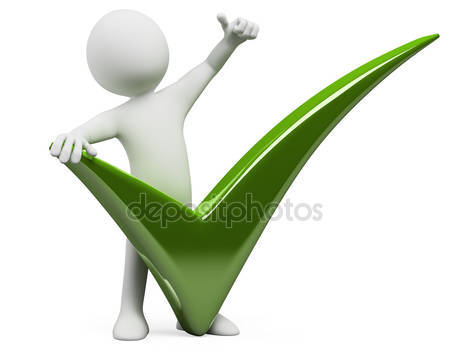 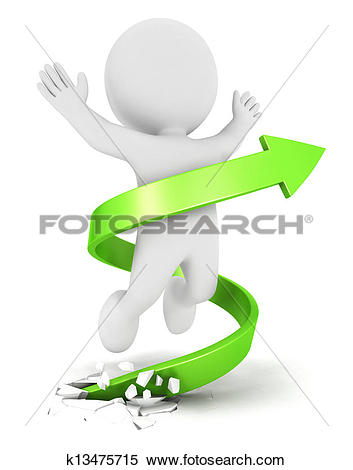 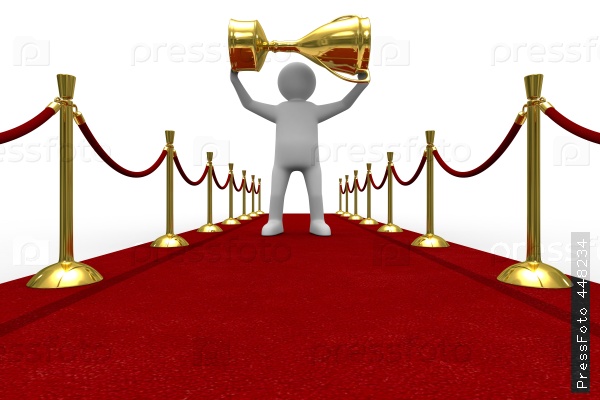 Время Содержание деятельностиФормы работыОтветственные 09:00 – 09:05Установка на работу семинара (время работы, содержание деятельности, способы работы)ОЗЛ.А. Веселова09:05 – 09:20Установочный доклад «Интеграция общего и дополнительного образования» (системный анализ литературы).ОЗН.В. Парницкая09:20 – 09:30Представление технологии латерального мышления «Шесть шляп»ОЗЛ.А. Веселова09:30 – 09:35Установка на работу в группах в технологии «Шесть шляп». ОЗЛ.А. Веселова09:35 – 09:55Работа в группах. Обсуждение доклада и темы семинара в группах с занимаемой позиции.РГИгротехники:Новикова О.В., Сидорова Е.М., Парницкая Н.В., Ерашева А.А., Гонтова Т.В., Карявка А.А.09:55 – 10:15Общее заседание. Обсуждение наработанного в группах.ОЗН.В. Парницкая10:15 – 10:20Выступление группы СИНЕЙ шляпы с подведением итогов дискуссии и общего заседания ОЗН.В. Парницкая10:20 – 10:30Общее обсуждение тематики заседаний районного методического объединения педагогов дополнительного образования на январь – май 2017 г.ОЗН.В. ПарницкаяВремя Содержание деятельностиФормы работыОтветственные 09:00 – 09:05Установка на работу семинара (время работы, содержание деятельности)ОЗН.В. Парницкая09.05 – 09.10Игра «Комплименты»Н.В. Парницкая09:10 – 09:15Установочный доклад «Ситуация успеха для ребенка».ОЗН.В. Парницкая09.15 – 09.25Игра «Калоши счастья»ОЗН.В. Парницкая09.25 – 09.40Установочный доклад «Типы ситуаций успеха»ОЗН.В. Парницкая09.40 - 09.45Установка на работу в группах. Составить перечень методов и приёмов успешного проведения занятия (создание ситуации успеха для ребенка).ОЗН.В. Парницкая09.45 – 10.00Работа в группах. Составление перечня методов и приёмов успешного проведения занятия. РГ10.00-10.15Общее заседание. Выступления от групп. Составление общего банка методов и приемов успешного проведения занятия.ОЗН.В. Парницкая10.15 – 10.20Игра «Необычная декламация»ОЗН.В. Парницкая10.20 – 10.30Рефлексия заседания РМО. Выдача рекомендаций по созданию ситуации успеха. Выступление Т.П. ЧерепахинойОЗТ.П. ЧерепахинаТак говорить не стоит!А вот так надо!Ты какой  - то неуравновешенный, нервничаешь вечно!Мне кажется, ты был взволнован, когда отвечал на уроке.Ты что кричишь, думаешь, я несправедливо тебя оцениваю?Ты сейчас очень громко говоришьТы никогда не умел объяснять материал, опять никто ничего не понялЯ думаю, что ты объяснял слишком сложными  фразамиОпять ты обзываешься! То вчера Петю обозвал, то, помнишь на прошлой неделе как со мной разговаривалСейчас ты ведёшь себя не совсем корректноТы должен относиться к урокам серьёзнее!Возможно, в следующий раз стоит больше времени уделить подготовкеЯ тут целых полчаса распинаюсь! Ты  меня не слушаешь! Как с тобой можно разговаривать?!Для меня важно, чтобы мы друг друга выслушалиДа отвлекись ты, я хочу тебе сказать…Когда закончишь свои дела, дай мне знать. Мне хотелось бы поговорить с тобой.Ты, конечно, молодец, но у тебя много ошибок, плохой почерк и сложные формулировки.Ты действительно написал интересное сочинение. Однако над грамматикой следует ещё поработать.№ п/пФИО участника(полностью)УчреждениеДолжность